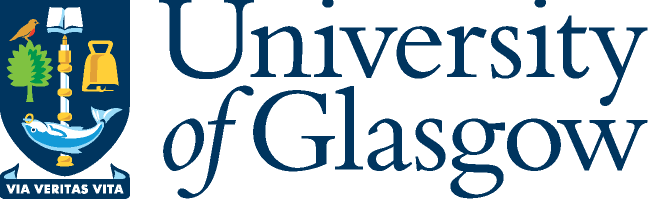 IEEE-PRIME 2015Capita Travel and Events has been appointed by The University of Glasgow as the official accommodation agent for the the IEEE-PRIME 2015 event, 28th June – 2nd July 2015. We have negotiated discounted hotel prices and secured dedicated allocations to ensure maximum availability even at the busiest of periods. Detailed in the below table is the list of hotels we have secured discounted rates and allocation:Please NoteIndividual bookingsWe will need details of a valid credit/debit card to guarantee your hotel booking. Credit card details will guarantee against non-arrival and late cancellation charges only. Individual guests will need to provide a credit/debit card when checking in to cover all extras during their stay. Lower priced ‘advanced purchase/non-refundable’ rates are available on request.Group bookingsDifferent terms and cancellation deadlines will apply depending on the policy of the hotel. For group bookings please contact our Exhibitions reservation team on 0845 054 8470 to request further details. Full terms and conditions of the selected hotel will be notified to you at the time of your enquiry and again at the time of booking. PricesAll prices shown in the table above are per room per night and include Vat unless stated differently. All rates and room availability are subject to change. Your booking can be cancelled up to the time stated prior to arrival. Within this period full cancellation charges will apply.Receipts for invoicesAny receipts for payment of invoices required should be obtained from the hotel prior to departure. The hotel confirmation will not be proof of payment. Journey times to venueThe travel times provided are the estimated public transports/walking travel times from the hotel to the venue.DisclaimerAll the information contained in this booking form is correct at the time of going to press. However, whilst every care has been taken in the completion of this form, we cannot be held responsible for changes outside our control. Making your accommodation booking with Capita Travel and EventsOnce you have made a decision on your preferred hotel choice/s we have three ways in which you can book your accommodation for the IEEE-PRIME 2015.Telephone: Call our dedicated exhibition booking team on 0844 793 7420 international 00 44 141 2050077Email: Email your request or alternatively fill in the below booking form with your chosen hotel to glasgowgroups@expotel.com Please note
Credit card details will guarantee against non-arrival and late cancellation charges only. Individual guests will be required to provide a credit / debit card when checking in to cover all additional extras during their stay. I hereby authorise you to charge the above credit card as described above: the credit card will not be deducted unless you fail to arrive or cancel outside the policy. Hotel NameStar RatingSingle OccupancyDouble OccupancyJourney time  to venue BreakfastGuest Room Wi-FiCancellation PolicyPond hotel 3£65.00£75.0010 minutes by taxi Full Scottish breakfastFree of charge 24 hours prior to arrivalHilton Grosvenor4£105.00      £115.0015 minute walkFull Scottish BreakfastFree of charge 28 days prior to arrival Contact nameOrganisationAddressEmailTelephoneExhibition nameHotel Preference 1Hotel Preference 2Hotel Preference 3Guest nameRoom occupancyCheck inCheck outBreakfastCardholder nameSecurity numberCard numberValid fromCard typeExpiry date